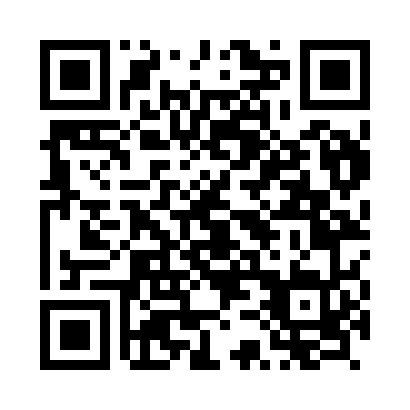 Prayer times for Taitung, TaiwanWed 1 May 2024 - Fri 31 May 2024High Latitude Method: NonePrayer Calculation Method: Muslim World LeagueAsar Calculation Method: ShafiPrayer times provided by https://www.salahtimes.comDateDayFajrSunriseDhuhrAsrMaghribIsha1Wed4:035:2311:533:166:237:382Thu4:025:2211:523:166:237:383Fri4:015:2111:523:166:247:394Sat4:005:2111:523:156:247:405Sun4:005:2011:523:156:247:406Mon3:595:2011:523:156:257:417Tue3:585:1911:523:156:257:418Wed3:575:1811:523:146:267:429Thu3:575:1811:523:146:267:4310Fri3:565:1711:523:146:277:4311Sat3:555:1711:523:146:277:4412Sun3:545:1611:523:136:287:4513Mon3:545:1611:523:136:287:4514Tue3:535:1511:523:136:297:4615Wed3:525:1511:523:136:297:4716Thu3:525:1411:523:126:297:4717Fri3:515:1411:523:126:307:4818Sat3:515:1411:523:126:307:4819Sun3:505:1311:523:126:317:4920Mon3:505:1311:523:126:317:5021Tue3:495:1311:523:116:327:5022Wed3:495:1211:523:116:327:5123Thu3:485:1211:523:116:337:5224Fri3:485:1211:523:116:337:5225Sat3:475:1111:523:116:347:5326Sun3:475:1111:533:116:347:5327Mon3:465:1111:533:116:347:5428Tue3:465:1111:533:116:357:5529Wed3:465:1111:533:116:357:5530Thu3:455:1011:533:106:367:5631Fri3:455:1011:533:106:367:56